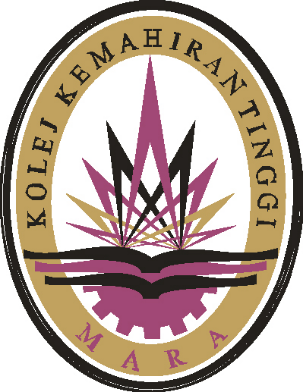 This report submitted in accordance with requirement of the Kolej Kemahiran Tinggi MARA Kuantan for the Diploma in Manufacturing Engineering by 2020STUDENT’S DECLARATIONI hereby, declared this report entitled “Final Project Title” is the results of my own research except as cited in references.Signature 		:	………………………………………….	Author’s Name	:	………………………………………….	Date			:	………………………………………….SUPERVISOR’S DECLARATIONI/We hereby declare that I/we have read this report and in my/our opinion this report is sufficient in term of scope and quality for the award of for the Diploma in Manufacturing Engineering Signature 			:	…………………………………………Name of Supervisor 		:	………………………………………....	Date				:	………………………………………....Signature 			:	………………………………………....	Name of Co-Supervisor 	:	………………………………………....	Date				:	………………………………………....ABSTRACTThe abstract is a digest of the entire project report snd should be given the same careful attention as the min text. It should not include any references. Abbreviations or acronyms must be preseded by the full terms at the first use. An abstract should be between 200 and 300 words. It includes a brief statement of the problem and/or objective of the study, a concise description of the methodology, a summary of the major findings includings their significance, and conclusions. The abstract should be only ONE paragraph.ABSTRAKAbstrak merupakan ringkasan kepada keseluruhan projek dan wajib diberi perhatian rapi sepertimana bahagian laporan yang lain. Abstrak tidak mengandungi bahan rujukan. Nama singkatan atau akronim mesti didahului dengan terminologi penuh pertama kali ia digunakan. Bahagian ini harus diolah antara 200 hingga 300 patah perkataan. Ianya mestilah merangkumi pernyataan masalah, penerangan yang ringkas dan tepat tentang rekabentuk dan kaedah yang digunakan, rumusan dapatan utama dan kesimpulan. Abstrak perlu ditulis dalam SATU perenggan sahaja.DEDICATIONText text text text (font type & font size are optionalACKNOWLEDGEMENTAcknowledgements usually contain written expressions of appreciation for guidance and assitance received from individuals and institutions.TABLE OF CONTENTSSTUDENT’s DECLARATION	iiSUPERVISOR’S DECLARATION	iiiABSTRACT	ivABSTRAK	vDEDICATION	viACKNOWLEDGEMENT	viiTABLE OF CONTENTS	viiiLIST OF TABLES	xLIST OF FIGURES	xiLIST OF ABBREVIATIONS	xiiLIST OF SYMBOLS	xiiiLIST OF APPENDICES	xivCHAPTER 1	INTRODUCTION	151.1	Background	151.2	Problem Statement	151.3	Objective of the Study	161.4	Scope of the Study	161.5	Overview of the Project	17CHAPTER 2	LITERATURE REVIEW	202.1	Introduction	202.2	Previous Research	202.3	Title of the sub-section	212.3.1	Title of the sub-sub-section	222.3.2	Title of the sub-sub-section	222.4	Title of the sub-section	232.5	Title of the sub-section	24CHAPTER 3	METHODOLOGY	253.1	Introduction	253.2	Title of the sub-section	253.2.1	Sub sub title	273.3	Sub title	28CHAPTER 4	RESULT AND DISCUSSION	304.1	Introduction	304.2	Sub-title	30CHAPTER 5	CONCLUSION AND RECOMMENDATION	315.1	Introduction	315.2	Conclusion	315.3	Recommendation	32REFERENCES	33APPENDICES	34LIST OF TABLESTable 1.1	Gantt chart	16Table 2.1	Method applied by previous researchers	18Table 3.1	Type of raw material	24LIST OF FIGURESFigure 3.1	Flowchart of problem identification	22Figure 3.2	Parts of an arbor with nut	24LIST OF ABBREVIATIONSLIST OF SYMBOLSLIST OF APPENDICESAppendix A	 Sample design 1	30Appendix B	 Sample design 2	31


INTRODUCTIONBackground (Choose ‘Heading 2’ for sub title as a style)Text text text text text text text text text text text text text text text text text text text text text text text text text text text text text text text text text text text text text text text text text text text text text text text text text text text text text text text text text text text text text text text text text text text text text text text text text. Text text text text text text text text text text text text text text text text text text text text text text text text text text text text text text text text text text text text text text text text text text text text text text text text text text text text text text text text text text text text text text text text text text text text text text text text text. Text text text text text text text text text text text text text text text text text text text text text text text text text text text text text text text text text text text text text text text text text text text text text text text text text text text text text text text text text text text text text text text text text text text text text text text text text. Text text text text text text text text text text text text text text text text text text text text text text text text text text text text text text text text text text text text text text text text text text text text text text text text text text text text text text text text text text text text text text text text text text text text text text text text text. Problem StatementText text text text text text text text text text text text text text text text text text text text text text text text text text text text text text text text text text text text text text text text text text text text text text text text text text text text text text text text text text text text text text text text text text text text text text text text text text text text text text. Text text text text text text text text text text text text text text text text text text text text text text text text text text text text text text text text text text text text text text text text text text text text text text text text text text text text text text text text text text text text text text text text text text text text text text text text text text text text text text. Text text text text text text text text text text text text text.Text text text text text text text text text text text text text text text text text text text text text text text text text text text text text text text text text text text text text text text text text text text text text text text text text text text text text text text text text text text text text text text text text text text text text text text text text. Text text text text text text text text text text text text text text text text text text text text text text text text text text text text text text text text text text text text text text text.Text text text text text text text text text text text text text text text text text text text text text text text text text text text text text text text text text text text text text text text text text text text text text text text text text text text text text text text text text text text text text text text text text text text text text text text text text.Objective of the StudyText text text text text text text text text text text text text text text text text text text text text text text text:To…….To ……	Scope of the StudyText text text text text text text text text text text text text text text text text text text text text text text text text text text text text text text text text text text text text text text text text text text text text text text text text text text text text text text text text text text text text text text text text text text text text text text text text text text text text text. Text text text text text text text text text text text text text text text text text text text text text text text text text text text text text text text text text text text text text text text text text text text text text text text text text text text text text text text text text text text text text text text text text text text text text text text text text.Text text text text text text text text text text text text text text text text text text text text text text text text text text text text text text text text text text text text text text text text text text text text text text text text text text text text text text text text text text text text text text text text text text text text text text text text text. Text text text text text text text text text text text text text text text text text text text text text text text text text text text text text text text text text text text text text text text text text text text text Overview of the ProjectText text text text text text text text text text text text text text text text text text text text text text text text text text text text text text text text text text text text text text text text text text text text text text text text text text text text text text text text text text text text text text text text text text text text text text text text text. Text text text text text text text text text text text text text text text text text text text text text text text text text text text text text text text text text text text text text text text text text text text text text text text text text text text text text text text text text text text text text text text text text text text text text text text text text.Text text text text text text text text text text text text text text text text text text text text text text text text text text text text text text text text text text text text text text text text text text text text text text text text text text text text text text text text text text text text text text text text text text text text text text text text text. Text text text text text text text text text text text text text text text text text text text text text text text text text text text text text text text text text text text text text text text text text text text..Table .	Gantt chart (Choose ‘Caption table 1 line’ as a style)


LITERATURE REVIEWIntroductionText text text text text text text text text text text text text text text text text text text text text text text text text text text text text text text text text text text text text text text text text text text text text text text text text text text text text text text text text text text text text text text text text text text text text text text text text. Text text text text text text text text text text text text text text text text text text text text text text text text text text text text text text text text text text text text text text text text text text text text text text text text text text text text text text text text text text text text text text text text text text text text text text text text text.Previous ResearchText text text text text text text text text text text text text text text text text text text text text text text text text text text text text text text text text text text text text text text text text text text text text text text text text text text text text text text text text text text text text text text text text text text text text text text text text. Text text text text text text text text text text text text text text text text text text text text text text text text text text text text text text text text text text text text text text text text text text text text text text text text text text text text text text text text text text text text text text text text text text text text text text text text text.Text text text text text text text text text text text text text text text text text text text text text text text text text text text text text text text text text text text text text text text text text text text text text text text text text text text text text text text text text text text text text text text text text text text text text text text text text. Text text text text text text text text text text text text text text text text text text text text text text text text Title of the sub-sectionText text text text text text text text text text text text text text text text text text text text text text text text text text text text text text text text text text text text text text text text text text text text text text text text text text text text text text text text text text text text text text text text text text text text text text text text text. Text text text text text text text text text text text text text text text text text text text text text text text text text text text text text text text text text text text text text text text text text text text text text text text text text text text text text text text text text text text text text text text text text text text text text text text text text.Table .	Method applied by previous researchers for conducting statistical analysis (Choose ‘Caption table 2 lines’ as a style)Text text text text text text text text text text text text text text text text text text text text text text text text text text text text text text text text text text text text text text text text text text text text text text text text text text text text text text text text text text text text text text text text text text text text text text text text text. Text text text text text text text text text text text text text text text text text text text text text text text text text text text text text text text text text text text text text text text text text text text text Title of the sub-sub-section (Choose Heading 3 for sub title as a style)Text text text text text text text text text text text text text text text text text text text text text text text text text text text text text text text text text text text text text text text text text text text text text text text text text text text text text text text text text text text text text text text text text text text text text text text text text. Text text text text text text text text text text text text text text text text text text text text text text text text text text text text text text text text text text text text text text text text text text text text text text text text text text text text text text text text text text text text text text text text text text text text text text text text text.Text text text text text text text text text text text text text text text text text text text text text text text text text text text text text text text text text text text text text text text text text text text text text text text text text text text text text text text text text text text text text text text text text text text text text text text text text. Text text text text text text text text text text text text text text text text text text text text text text text text text text text text text text text text text text text text text text text text text text text text text text text text text text text text text text text text text text text text text text text text text text text text text text text text text.Title of the sub-sub-sectionText text text text text text text text text text text text text text text text text text text text text text text text text text text text text text text text text text text text text text text text text text text text text text text text text text text text text text text text text text text text text text text text text text text text text text text text text. Text text text text text text text text text text text text text text text text text text text text text text text text text text text text text text text text text text text text text text text text text text text text text text text text text text text text text text text text text text text text text text text text text text text text text text text text text.Text text text text text text text text text text text text text text text text text text text text text text text text text text text text text text text text text text text text text text text text text text text text text text text text text text text text text text text text text text text text text text text text text text text text text text text text text. Text text text text text text text text text text text text text text text text text text text text text text text text text text text text text text text text text text text text text text text text text text text text text text text text text text text text text text text text text text text text text text text text text text text text text text text text text.Title of the sub-sectionText text text text text text text text text text text text text text text text text text text text text text text text text text text text text text text text text text text text text text text text text text text text text text text text text text text text text text text text text text text text text text text text text text text text text text text text text. Text text text text text text text text text text text text text text text text text text text text text text text text text text text text text text text text text text text text text text text text text text text text text text text text text text text text text text text text text text text text text text text text text text text text text text text text text.Text text text text text text text text text text text text text text text text text text text text text text text text text text text text text text text text text text text text text text text text text text text text text text text text text text text text text text text text text text text text text text text text text text text text text text text text text. Text text text text text text text text text text text text text text text text text text text text text text text text text text text text text text text text text text text text text text text text text text text text text text text text text text text text text text text text text text text text text text text text text text text text text text text text text.Title of the sub-sectionText text text text text text text text text text text text text text text text text text text text text text text text text text text text text text text text text text text text text text text text text text text text text text text text text text text text text text text text text text text text text text text text text text text text text text text text text. Text text text text text text text text text text text text text text text text text text text text text text text text text text text text text text text text text text text text text text text text text text text text text text text text text text text text text text text text text text text text text text text text text text text text text text text text text.Text text text text text text text text text text text text text text text text text text text text text text text text text text text text text text text text text text text text text text text text text text text text text text text text text text text text text text text text text text text text text text text text text text text text text text text text text. Text text text text text text text text text text text text text text text text text text text text text text text text text text text text text text text text text text text text text text text text text text text text text text text text text text text text text text text text text text text text text text text text text text text text text text text text text.


METHODOLOGYIntroductionText text text text text text text text text text text text text text text text text text text text text text text text text text text text text text text text text text text text text text text text text text text text text text text text text text text text text text text text text text text text text text text text text text text text text text text text text. Text text text text text text text text text text text text text text text text text text text text text text text text text text text text text text text text text text text text text text text text text text text text text text text text text text text text text text text text text text text text text text text text text text text text text text text text text.Title of the sub-sectionText text text text text text text text text text text text text text text text text text text text text text text text text text text text text text text text text text text text text text text text text text text text text text text text text text text text text text text text text text text text text text text text text text text text text text text text text. Text text text text text text text text text text text text text text text text text text text.Text text text text text text text text text text text text text text text text text text text text text text text text text text text text text text text text text text text text text text text text text text text text text text text text text text text text text text text text text text text text text text text text text text text text text text text text text. Text text text text text text text text text text text text text text text text text text text text text text text text Figure .	Flowchart of problem identification (Choose ‘Caption Figure 1 line’ as a style)Text text text text text text text text text text text text text text text text text text text text text text text text text text text text text text text text text text text text text text text text text text text text text text text text text text text text text text text text text text text text text text text text text text text text text text text text text. Text text text text text text text text text text text text text text text text text text text text text text text text text text text text text text text text text text text text text text text text text text text text text text text text text text text text text text text text text text text text text text text text text text text text text text text text text.Sub sub titleText text text text text text text text text text text text text text text text text text text text text text text text text text text text text text text text text text text text text text text text text text text text text text text text text text text text text text text text text text text text text text text text text text text text text text text text text.Table .	Type of raw material Text text text text text text text text text text text text text text text text text text text text text text text text text text text text text text text text text text text text text text text text text text text text text text text text text text text text text text text text text text text text text text text text text text text text text text text text text.Sub titleText text text text text text text text text text text text text text text text text text text text text text text text text text text text text text text text text text text text text text text text text text text text text text text text text text text text text text text text text text text text text text text text text text text text text text text text text. Text text text text text text text text text text text text text text text text text text text text text text text text text text text text text text text text text text text text text text text text text text text text text text text text text text text text text text text text text text text text text text text text text text text text text text text text text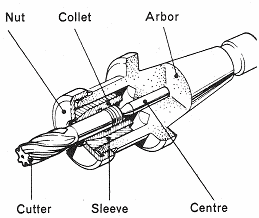 Figure .	Parts of an arbor with nutText text text text text text text text text text text text text text text text text text text text text text text text text text text text text text text text text text text text text text text text text text text text text text text text text text text text text text text text text text text text text text text text text text text text text text text text text. Text text text text text text text text text text text text text text text text text text text text text text text text text text text text text text text text text text text text text text text text text text text text text text text text text text text text text text text text text text text text text text text text text text text text text text text text text.Text text text text text text text text text text text text text text text text text text text text text text text text text text text text text text text text text text text text text text text text text text text text text text text text text text text text text text text text text text text text text text text text text text text text text text text text text. Text text text text text text text text text text text text text text text text text text text text text text text text text text text text text text text text text text text text text text text text text text text text text text text text text text text text text text text text text text text text text text text text text text text text text text text text text.Text text text text text text text text text text text text text text text text text text text text text text text text text text text text text text text text text text text text text text text text text text text text text text text text text text text text text text text text text text text text text text text text text text text text text text text text text. Text text text text text text text text text text text text text text text text text text text text text text text text text text text text text text text text text text text text text text text text text text text text text text text text text text text text text text text text text text text text text text text text text text text text text text text text text


RESULT AND DISCUSSION IntroductionText text text text text text text text text text text text text text text text text text text text text text text text text text text text text text text text text text text text text text text text text text text text text text text text text text text text text text text text text text text text text text text text text text text text text text text text textSub-title Text text text text text text text text text text text text text text text text text text text text text text text text text text text text text text text text text text text text text text text text text text text text text text text text text text text text text text text text text text text text text text text text text text text text text text text text text text text text text text text text text text text text text text text text text text text text text text text text text text text. text text text text text text text text text text text text text text text text text text text text text text text text text text. text text text text text text text text text text text text text text text text text text text text text text text text text text.TText text text text text text text text text text text text text text text text text text text text text text text text text text. text text text text text text text text text text text text text text text text text text text text text text text text text text. text text text text text text text text text text text text text text text text text text text text text text text text text text.


CONCLUSION AND RECOMMENDATIONIntroductionText text text text text text text text text text text text text text text text text text text text text text text text text text text text text text text text text text text text text text text text text text text text text text text text text text text text text text text text text text text text text text text text text text text text text text text text textConclusionText text text text text text text text text text text text text text text text text text text text text text text text text text text text text text text text text text text text text text text text text text text text text text text text text text text text text text text text text text text text text text text text text text text text text text text text text. Text text text text text text text text text text text text text text text text text text text text text text text text text text text text text text text text text text text text text text text text text text text text text text text text text text text text text text text text text text text text text text text text text text text text text text.Text text text text text text text text text text text text text text text text text text text text text text text text text text text text text text text text text text text text text text text text text text text text text text text text text text text text text text text text text text text text text text text text text text text text text text text text text. text text text text text text text text text text text text text text text text text text text text text text text text text text text text text text text text text text text text text text text text text text text text RecommendationText text text text text text text text text text text text text text text text text text text text text text text text text text text text text text text text text text text text text text text text text text text text text text text text text text text text text text text text text text text text text text text text text text text text text text text text text. Text text text text text text text text text text text text text text text text text text text text text text text text text text text text text text text text text text text text text text text text text text text text text text text text text text text text text text text text text text text text text text text text text text text text text text.Text text text text text text text text text text text text text text text text text text text text text text text text text text text text text text text text text text text text text text text text text text text text text text text text text text text text text text text text text text text text text text text text text text text text text text.REFERENCES Darmawan, D. (2019) ‘Methods of Calculating the Strength of Electric Component of Electromagnetic Field in Difficult Conditions’, Journal of Chemical Information and Modeling, 53(9), pp. 1689–1699. Ruzhansky, M. and Tokmagambetov, N. (2017) ‘Very Weak Solutions of Wave Equation for Landau Hamiltonian with Irregular Electromagnetic Field’, Letters in Mathematical Physics, 107(4), pp. 591–618.Tabachnick, B. G. and Fidell, L. S. (2008) Using Multivariate Statistics. 2nd edn. Pearson Prentice Hall.Zhan, X., Zhu, Z. and Sun, D. W. (2019) ‘Effects of Extremely Low Frequency Electromagnetic Field on the Freezing Processes of Two Liquid Systems’, Lwt, 103(January), pp. 212–221.APPENDICESAppendix 	
Sample design 1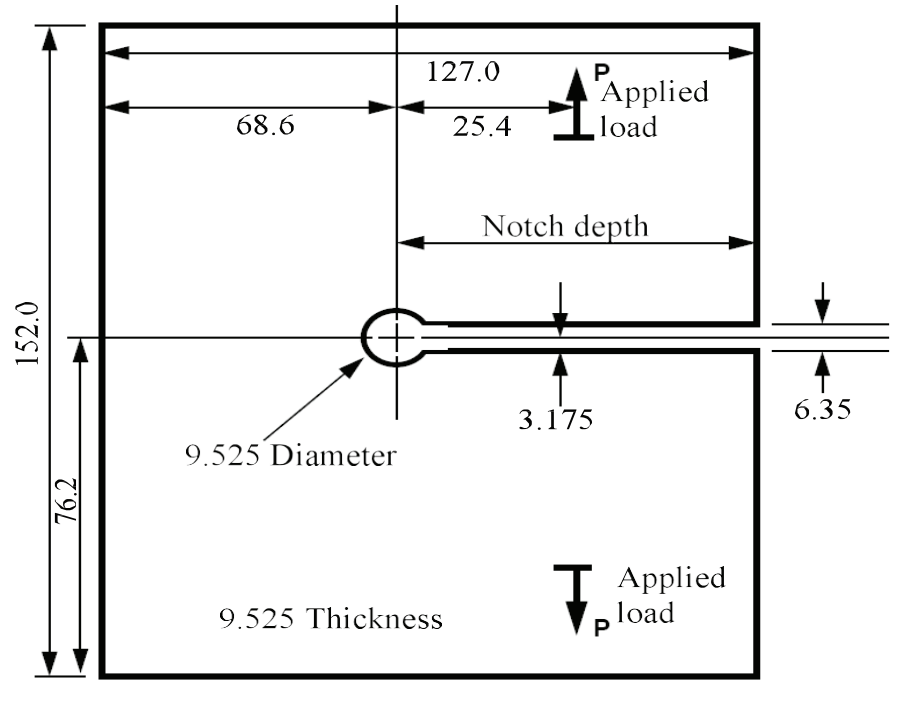 Appendix 	
Sample design 2TABLE NO.TITLEPAGEFIGURE NO.TITLEPAGEABET-Accreditation Board for Engineering and TechnologyBKT-Skills and Technical DivisionEAC-Malaysia Engineering Accreditation CouncilEPI-Eysenck Personality InventoryEPQ-Eysenck Personality QuestionnaireEPQR-Revised Eysenck Personality QuestionnaireESL-English as a Second LanguageGPA-Grade Point AverageMARA-Majlis Amanah RakyatMBTI-Myers Briggs Test IndicatorMMQ-Maudsley Medical QuestionnaireMPI-Maudsley Personality InventoryOCEAN -Openness, Conscientiousness, Extraversion, Agreeableness and NeuroticismPEN-Psychoticism, Extraversion, and NeuroticismSPSS-Statistical Packages for The Social SciencesUPP-Examination UnitUTP-University Teknologi PetronasD, d-DiameterF-Forceg-Gravity = 9.81 ms-1 I-Moment of inersial-Lengthm-MassP-PressureT-TorqueAPPENDIXTITLEPAGENoTaskTaskWeekWeekWeekWeekWeekWeekWeekWeekWeekWeekWeekWeekWeekWeekWeekWeekNoTaskTaskMacMacMacMacAprilAprilAprilAprilMayMayMayMayJuneJuneJuneJuneNoTaskTask123456789101112131415161Planning1Actual2Planning2Actual3Planning3Actual4Planning4Actual5Planning5Actual6Planning6Actual7Planning7Actual8Planning8Actual9Planning9Actual10Planning10Actual11Planning11Actual12Planning12Actual13Planning13ActualMethod appliedMethod 1××××××Method 2×××××Method 3××××××Method 4×××MaterialVolume, V (m3)Density,  (kg/m3)Mass, M (kg)Material A0.004159503.94Material B0.0041515806.56Material C0.0041522509.34